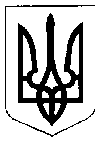 ДРОГОБИЦЬКА МІСЬКА РАДАВИКОНАВЧИЙ КОМІТЕТ РІШЕННЯвід 17.03.2016  № 72Про утворення Координаційної ради з питань сім’ї та молоді при виконкомі Дрогобицької міської ради            З метою  забезпечення повноважень і підготовки питань для розгляду і затвердження виконкомом міської ради, що віднесені до відання виконавчих органів ради ,  керуючись ст. 40 Закону України «Про місцеве самоврядування в Україні», виконавчий комітет Дрогобицької міської ради вирішив:          1. Cтворити при виконавчому комітеті міської ради Координаційну раду з питань сім’ї та молоді  при  виконкомі Дрогобицької міської ради.         2. Затвердити Положення  про Координаційну  раду з питань сім’ї та молоді  згідно з додатком № 1.         3. Затвердити Склад Координаційної ради згідно з додатком  № 2.            4. Додатки № 37, № 38  рішення виконавчого комітету № 137 від 24.03.2011  вважати такими що втратили чинність.          5. Дане рішення набирає чинності з 01 квітня 2016 року.           6. Контроль за виконанням даного рішення покласти на заступника міського голови з гуманітарних та соціальних питань О.Дукаса. Міський голова 							                    Т.Кучма  	Додаток № 2	до рішення виконкому 	від 17.03.2016 № 72СкладКоординаційної ради з питань сім’ї та молоді при виконкомі Дрогобицької міської радиГолова Координаційної ради                    –  заступник міського голови 	з гуманітарних та 	соціальних 	питань Заступник голови Координаційної ради 							–  начальник відділу молодіжної 	політики, сім’ї та спорту 	виконкому Дрогобицької 	міської 	ради Відповідальний секретар                        –  головний спеціаліст відділу                                                                           молодіжної політики, сім’ї та 	 	спорту виконкому 	Дрогобицької  міської ради 	Члени Координаційної ради Начальник  відділу – служби у справах дітейДиректор Дрогобицького міського центру соціальних служб для  сім’ї, дітей та молодіНачальник відділу освіти виконавчих органів Дрогобицької міської ради Головний спеціаліст відділу правового забезпечення виконкому Дрогобицької міської ради Начальник сектору – відділення Дрогобицького відділу поліції головного управління національної поліції у Львівській областіНачальник  управління  праці  та  соціального  захисту населення виконавчого комітету Дрогобицької міської ради  Заступник міського голови з питань діяльності виконавчих органів, керуючий  справами виконкому                                                 В. Коцюба   	Додаток № 1 	до рішення виконкому 	від 17.03.2016 № 72ПОЛОЖЕННЯпро Координаційну  раду з питань сім’ї та молоді при виконкоміДрогобицької міської ради1. Загальні положення 1.1. Координаційна рада з питань сім’ї та молоді при виконкомі Дрогобицької міської ради ( надалі – Рада) є консультативно-дорадчим органом та створюється з метою координації спільних дій органів державної виконавчої влади, органів місцевого самоврядування, підприємств, установ та організацій щодо забезпечення прав, свобод і законних інтересів сім’ї та молоді. 1.2. У своїй діяльності Рада керується Конституцією України, законами України, указами президента України, постановами Кабінету Міністрів України, розпорядженнями голови Львівської облдержадміністрації, рішеннями міськвиконкому, розпорядженнями міського голови, а також цим Положенням. 1.3. Рада утворюється рішенням виконкому Дрогобицької міської ради. 2. Основними завданнями Ради є: 2.1. Координація зусиль підприємств, установ та організацій незалежно від форм власності, громадських організацій у вирішенні питань соціального і правового захисту сім’ї та молоді. 2.2. Розроблення і здійснення разом із відповідними відділами та управліннями міської ради, органами місцевого самоврядування, підприємствами,установами та організаціями заходів щодо забезпечення прав, свобод і законних інтересів сім’ї та молоді, а також здійснення контролю за виконанням цих заходів.2.3. Надання послуг і допомоги сім’ям та молоді у вирішенні питань соціального захисту, здійснення контролю за дотриманням законодавства. 3. Рада відповідно до покладених на неї завдань: 3.1. Розробляє пропозиції щодо формування державної політики стосовно соціального захисту сім’ї та молоді. 3.2. Вносить пропозиції до проектів цільових програм, спрямованих на підтримку сім’ї та молоді.3.3. Координує зв’язки з громадськими організаціями, благодійними фондами, з державними та різними структурами, діяльність яких спрямована на соціальний захист сім’ї та молоді, сприяє  розробці та реалізації програм пов’язаних  з поліпшенням становища сім’ї та молоді. 3.4. Інформує населення через засоби масової інформації про проблеми, та шляхи їх вирішення щодо реалізації  державної політики стосовно сім’ї та молоді. 3.5. Сприяє проведенню інформаційної роботи, спрямованої на зміцнення та підвищення рівня сім’ї, молоді в суспільстві. 4. Рада має право: 4.1. Створювати у разі потреби тимчасові експертні комісії, робочі групи, залучати до них представників органів місцевого самоврядування, підприємств, установ, громадських організацій ( за погодженням з їх керівниками). 4.2. Запрошувати на свої засідання представників структурних підрозділів виконкому міської ради, організацій, підприємств, громадських організацій (за погодженням з їх керівниками) з питань, що стосуються діяльності Ради. 4.3. Скликати наради, засідання за круглим столом  тощо з питань, що належать до їх компетенції. 5. Організація діяльності ради: 5.1.Раду очолює заступник міського голови з гуманітарних та соціальних питань.5.2.Персональний склад Ради затверджує виконком Дрогобицької міської ради.5.3.До складу Ради можуть входити працівники управлінь, відділів, інших структурних підрозділів міської ради, представники громадських організацій ( за згодою). 5.4.Основною формою роботи Ради  є засідання, які проводяться за потребою, але не рідше одного разу на квартал. Засідання ради є правомірним, якщо на ній присутні не менше половини її членів. 5.5. Рішення Ради приймається відкритим голосуванням простою більшістю голосів її членів, присутніх на засіданні. У разі рівного розподілу вирішальним є голос голови  Ради. Рішення Ради оформляється у вигляді протоколу, рекомендацій за підписами голови і відповідального секретаря.При необхідності рішення Ради направляється відділам, управлінням, підприємствам, установам та організаціям незалежно від форм власності, громадським організаціям. 5.6. Ухвали Ради є обов’язковими для розгляду і реагування органами державної виконавчої влади та місцевого самоврядування, підприємствами, установами та організаціями всіх форм власності. 5.7. Голова Ради та її члени працюють на громадських засадах. 5.8.Про свою діяльність і прийнятті рішення Рада інформує громадськість у засобах масової інформації. 5.9.Організаційне забезпечення діяльності Ради здійснює відділ молодіжної політики, сім’ї та спорту виконкому Дрогобицької міської ради. Заступника міського голови з питань діяльності виконавчих органів, керуючий  справами виконкому                                            В.Коцюба 